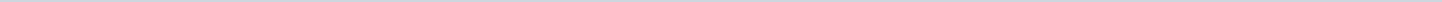 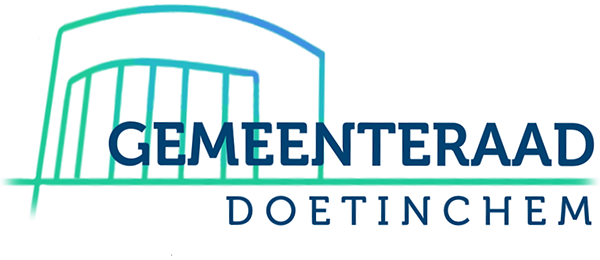 Gemeente DoetinchemAangemaakt op:Gemeente Doetinchem29-03-2024 09:25Toezeggingen1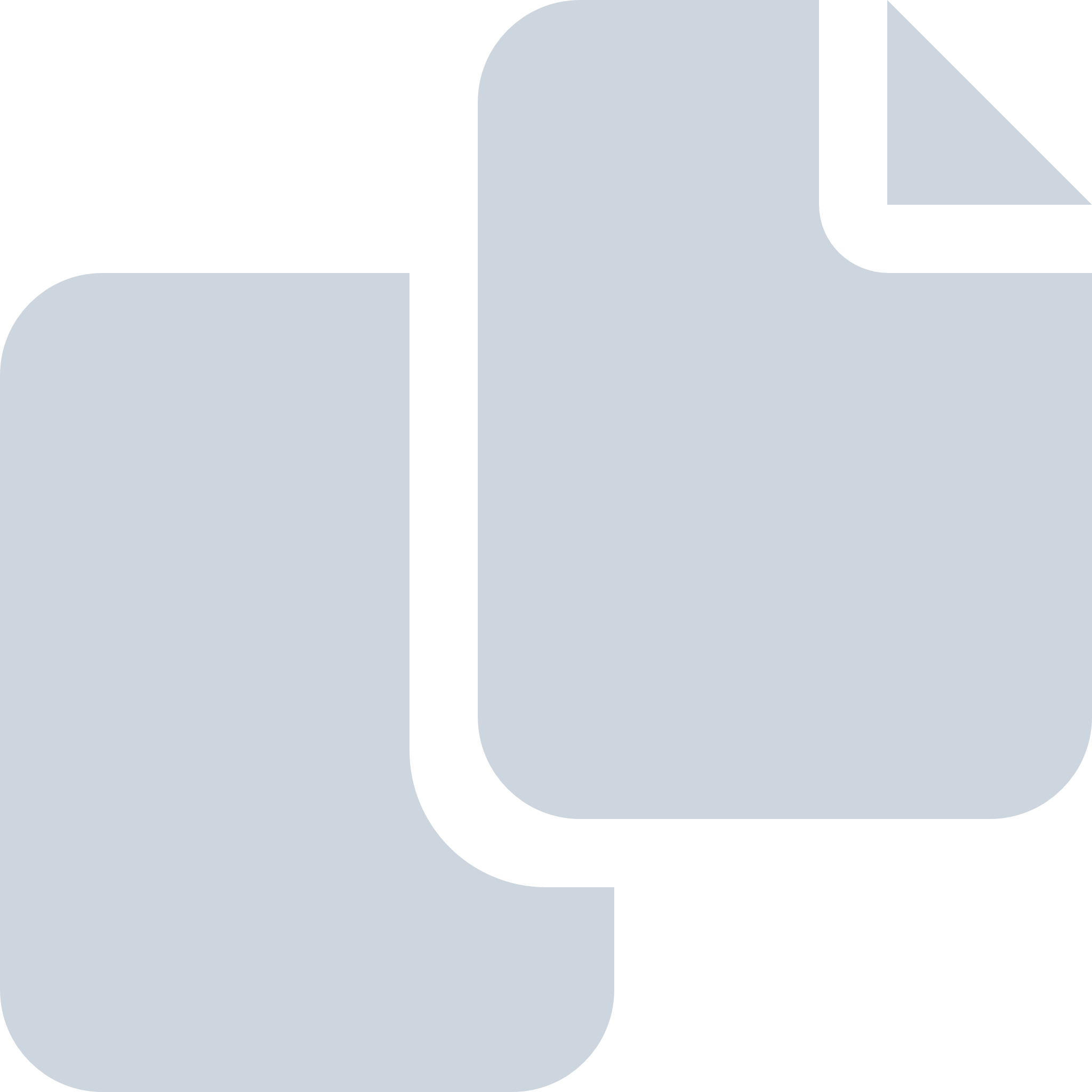 Periode: 2019#Naam van documentPub. datumInfo1.openbare besluitenlijst b&amp;w 7 mei 201917-05-2019PDF,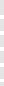 37,39 KB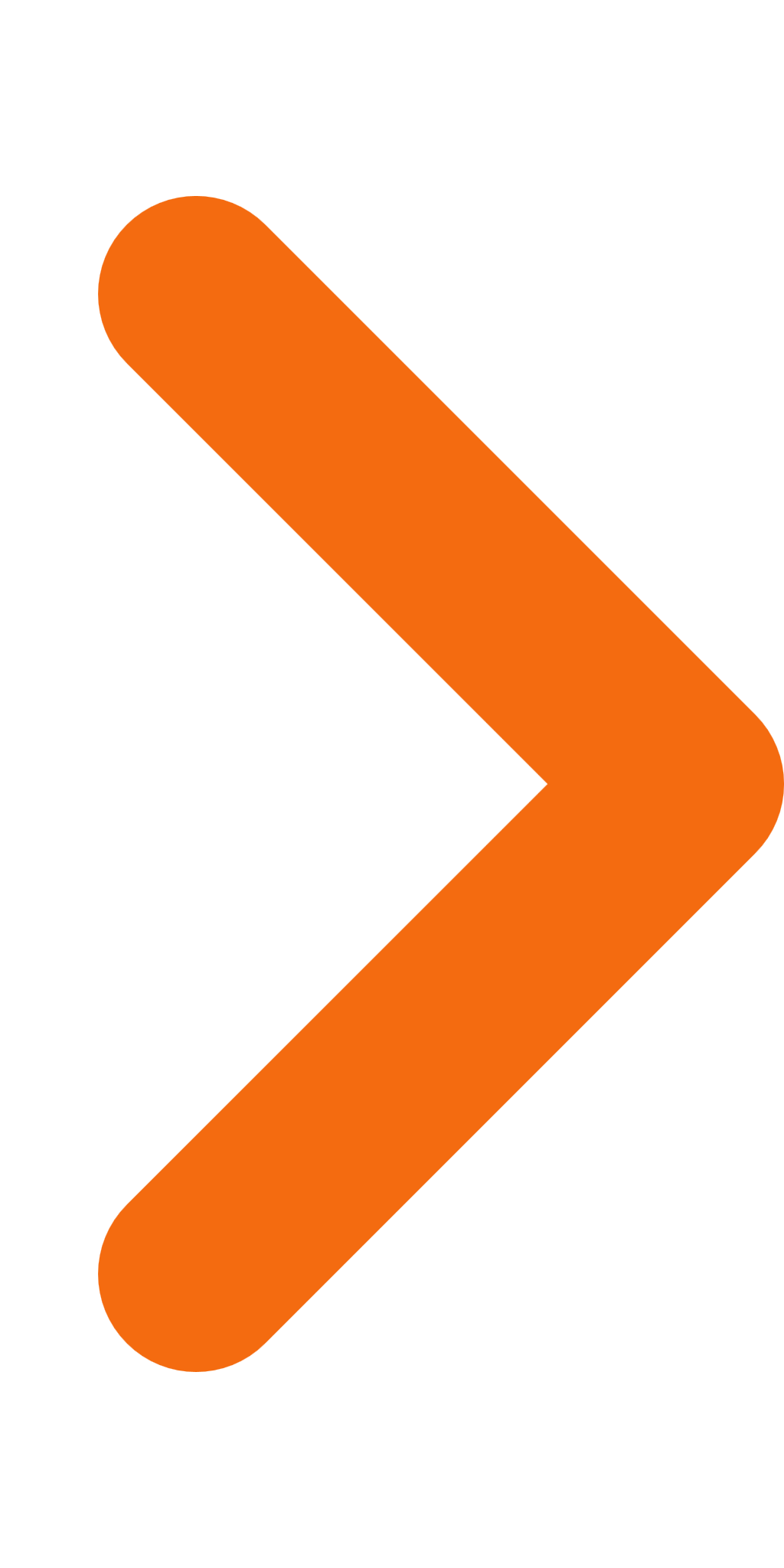 